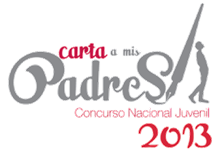 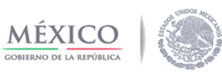 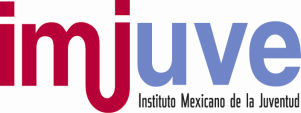 CURP Identificación reciente Municipio o  Delegación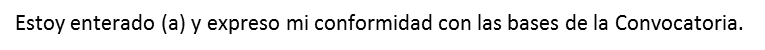 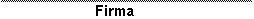 